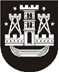 KLAIPĖDOS MIESTO SAVIVALDYBĖS TARYBASPRENDIMASDĖL klaipėdos „ŽEMYNOS“ GIMNAZIJOS pavadinimo pakeitimo, NUOSTATŲ IR VEIKLOS MODELIO PATVIRTINIMO2021 m. liepos 22 d. Nr. T2-188KlaipėdaVadovaudamasi Lietuvos Respublikos vietos savivaldos įstatymo 16 straipsnio 4 dalimi, 18 straipsnio 1 dalimi, Lietuvos Respublikos biudžetinių įstaigų įstatymo 6 straipsnio 5 dalimi, Lietuvos Respublikos švietimo įstatymo 58 straipsnio 1 dalies 3 punktu, Klaipėdos miesto savivaldybės taryba nusprendžia:Pakeisti Klaipėdos „Žemynos“ gimnazijos pavadinimą ir vadinti ją Klaipėdos universiteto „Žemynos“ gimnazija. Patvirtinti:Klaipėdos universiteto „Žemynos“ gimnazijos nuostatus (pridedama);Klaipėdos universiteto „Žemynos“ gimnazijos veiklos modelį (pridedama).Įgalioti Ritą Podoliankienę, gimnazijos direktorę, pasirašyti nuostatus, įregistruoti juos Juridinių asmenų registre ir atlikti kitus veiksmus, susijusius su pavadinimo pakeitimu.Pripažinti netekusiu galios Klaipėdos miesto savivaldybės tarybos 2020 m. gruodžio 22 d. sprendimą Nr. T2-297 „Dėl Klaipėdos „Žemynos“ gimnazijos nuostatų patvirtinimo“.Skelbti šį sprendimą Teisės aktų registre ir Klaipėdos miesto savivaldybės interneto svetainėje.Savivaldybės mero pavaduotojasArvydas Cesiulis